от 4 июля 2023 г. № 324О внесении изменений в постановление администрации Оршанского муниципального района Республики Марий Эл от 30 марта 2022 г. № 165 «О порядке осуществления органами местного самоуправления Оршанского муниципального района Республики Марий Эл, находящимися в их ведении структурными подразделениями и (или) муниципальными казенными учреждениями Оршанского муниципального района Республики Марий Эл, бюджетных полномочий главных администраторов доходов бюджета Оршанского муниципального района Республики Марий Эл и бюджетов городского и сельских поселений, входящих в состав Оршанского муниципального района Республики Марий Эл»В соответствии со статьей 160.1 Бюджетного кодекса Российской Федерации, постановлением Правительства Республики Марий Эл от 20.06.2023 № 274 «О внесении изменений в постановление Правительства Республики Марий Эл от 8 апреля 2019 г. № 102» администрация Оршанского муниципального района Республики Марий Элп о с т а н о в л я е т:1. Внести в Порядок осуществления органами местного самоуправления Оршанского муниципального района Республики Марий Эл, находящимися в их ведении структурными подразделениями и (или) муниципальными казенными учреждениями Оршанского муниципального района Республики Марий Эл бюджетных полномочий главных администраторов доходов бюджета Оршанского муниципального района Республики Марий Эл и бюджетов городского и сельских поселений, входящих в состав Оршанского муниципального района Республики          Марий Эл, утвержденный постановлением администрации Оршанского муниципального района Республики Марий Эл от 30 марта 2022 г. №165     «О порядке осуществления органами местного самоуправления Оршанского муниципального района Республики Марий Эл, находящимися в их ведении структурными подразделениями и (или) муниципальными казенными учреждениями Оршанского муниципального района Республики Марий Эл, бюджетных полномочий главных администраторов доходов бюджета Оршанского муниципального района Республики Марий Эл и бюджетов городского и сельских поселений, входящих в состав Оршанского муниципального района Республики Марий Эл» (далее - Порядок) следующие изменения:1.1) в пункте 1 Порядка: дополнить подпунктами «ж» - «л» следующего содержания:«ж) принимают правовые акты о наделении подведомственных администраторов доходов бюджетов полномочиями администраторов доходов бюджетов и доводят их до соответствующих администраторов доходов бюджетов не позднее 5 рабочих дней после дня их принятия;з) вносят соответствующие изменения в правовые акты, указанные в подпункте «ж» настоящего пункта, в двухмесячный срок после вступления в силу изменений в бюджетное законодательство Российской Федерации и иные нормативные правовые акты, регулирующие бюджетные правоотношения;и) формируют в электронной форме в перечне источников доходов Российской Федерации в государственной интегрированной информационной системе управления общественными финансами «Электронный бюджет» в порядке, установленном финансовым управлением администрации Оршанского муниципального района Республики Марий Эл, сведения об источниках доходов бюджетов, в отношении которых они осуществляют бюджетные полномочия администратора доходов бюджетов в соответствии с правовыми актами, указанными в подпункте "ж" настоящего пункта;к) формируют в электронной форме в перечне источников доходов Российской Федерации в государственной интегрированной информационной системе управления общественными финансами «Электронный бюджет» в порядке, установленном финансовым управлением администрации Оршанского муниципального района Республики Марий Эл, информацию о закреплении полномочий главных администраторов (администраторов) доходов бюджетов за подведомственными администраторами доходов бюджетов;л) организуют осуществление контроля за исполнением подведомственными им администраторами доходов бюджетов их бюджетных полномочий;»;подпункт «ж» пункта 1 Порядка считать подпунктом «м»;1.2) в пункте 2 Порядка:абзац первый изложить в следующей редакции:«2. Правовые акты, указанные в подпункте «ж» пункта 1 настоящего Порядка, должны содержать следующие положения:»;подпункт «а» пункта 2 Порядка признать утратившим силу;дополнить подпунктами «м» - «н» следующего содержания:«м) определение порядка действий администраторов доходов бюджетов по взысканию дебиторской задолженности по платежам в бюджеты, пеням и штрафам по ним в досудебном порядке (с момента истечения срока уплаты соответствующего платежа в бюджеты (пеней, штрафов) до начала работы по их принудительному взысканию);н) требование об установлении администраторами доходов бюджетов регламента реализации полномочий по взысканию дебиторской задолженности по платежам в бюджеты, пеням и штрафам по ним, разработанного в соответствии с общими требованиями, установленными Министерством финансов Российской Федерации;»;подпункт «м» пункта 2 Порядка считать подпунктом «о».2. Разместить настоящее постановление на странице администрации Оршанского муниципального района Республики Марий Эл в информационно - телекоммуникационной сети «Интернет» официального интернет портала Республики Марий Эл.3. Контроль за исполнением настоящего постановления возложить на руководителя финансового управления администрации Оршанского муниципального района Республики Марий Эл Симонян О.В.4. Настоящее постановление вступает в силу со дня подписания.Глава администрации       Оршанскогомуниципального района                                                                     А.Плотников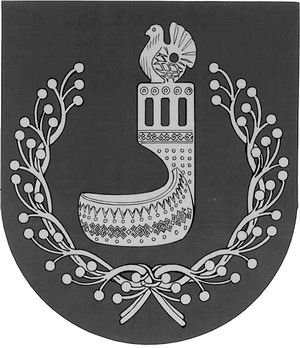 МАРИЙ ЭЛ РЕСПУБЛИКЫНОРШАНКЕ МУНИЦИПАЛЬНЫЙ РАЙОНЫН АДМИНИСТРАЦИЙЖЕПУНЧАЛАДМИНИСТРАЦИЯОРШАНСКОГО МУНИЦИПАЛЬНОГО РАЙОНАРЕСПУБЛИКИ МАРИЙ ЭЛПОСТАНОВЛЕНИЕ